ВНИМАНИЕ!Министерством природных ресурсов, лесного хозяйства и экологии Пермского края на территории Осинского лесничества  25 и 26 июля 2018 года объявлен высокий 1V класс пожарной опасности, в связи с этим посещение лесов временно ограниченно, кроме выполнения мер противопожарного обустройства, патрулирования, работ по тушению лесных пожаров.  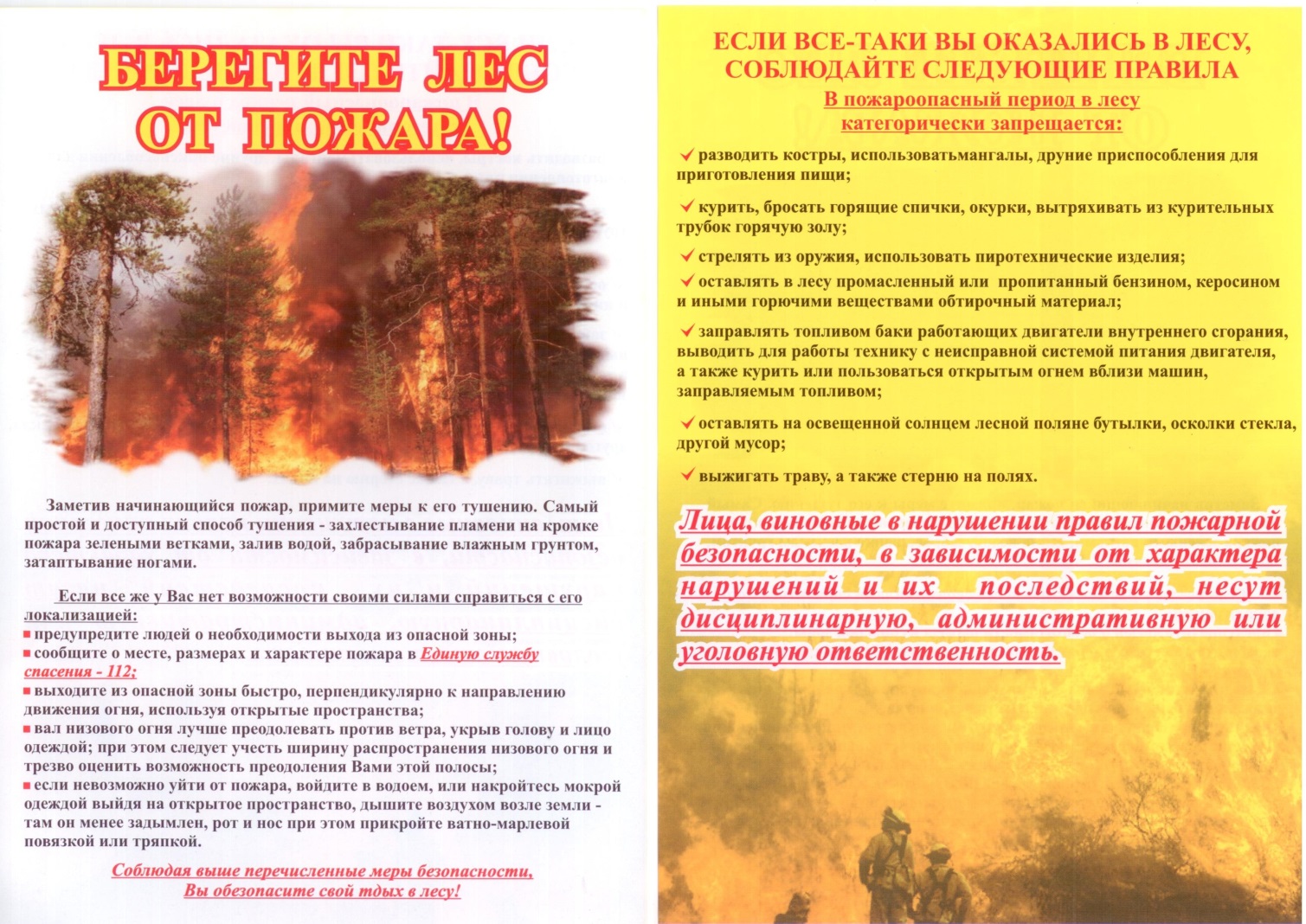 